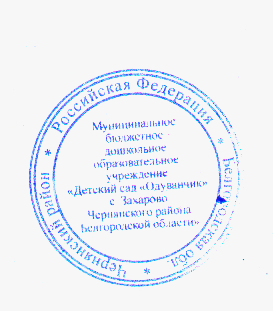 Согласовано:                                                                         Утверждено:  родительским общим собранием                                    Заведующий МБДОУ « Одуванчик»  Протокол № 1      от 09.08.2016 г                                с. Захарово                                                                                               ________     Кайдалова М.Н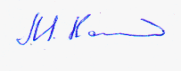 .                                                                                               Приказ  от  10.08.2013 №20Положениео комиссии по урегулированию споровмежду участниками образовательных отношениймуниципальном бюджетном дошкольном образовательном учреждении« Детский сад «Одуванчик» с. ЗахаровоЧернянского района  Белгородской области»                                                   1. Общие положения1.1. Настоящее Положение о комиссии по урегулированию споров между участниками образовательных отношений (далее – Положение) разработано на основе Федерального закона от 29.12.2012 №273-ФЗ «Об образовании в Российской Федерации» (часть 4 статья 45) с целью регламентации порядка ее создания, организации работы и принятия решений.1.2. Комиссия по урегулированию споров между участниками образовательных отношений (далее – Комиссия).   Создается в целях урегулирования споров между участниками образовательных отношений:   воспитанников,  их родителей (законных представителей), педагогических работников (в лице администрации),   по вопросам реализации прав ребенка, в том числе в случаях:- возникновения конфликта интересов педагогического работника;- применения локальных нормативных актов.2. Порядок создания, организации работы, принятия решений Комиссией2.1.Комиссия избирается на заседаниях Педагогического совета, или на общем собрании родителей (законных представителей) воспитанников открытым голосованием в количестве 4  человек сроком на один календарный год.2.2.В состав Комиссии входят    2  представителя родителей 2  представителя педагогических работников МБДОУ.2.3. Председателя Комиссии выбирают из числа членов Комиссии большинством голосов путем открытого голосования в рамках первого проведения заседания Комиссии.2.4.Срок полномочия председателя один год.2.5.Комиссия принимает заявления от педагогов, сотрудников,  родителей воспитанников (законных представителей)  в письменной форме.2.6.Комиссия  по поступившим заявлениям разрешает возникающие конфликты только на территории Учреждения, только в полном составе и в определенное время (в течение 3-х дней с момента поступления заявления), заранее оповестив заявителя и ответчика.2.7.Решение Комиссии принимается большинством голосов и фиксируется в протоколе заседания Комиссии. Комиссия самостоятельно определяет сроки принятия решения в зависимости от времени, необходимого для детального  рассмотрения  конфликта, в том числе для изучения документов, сбора информации и проверки ее достоверности.2.8.Председатель имеет право обратиться за помощью к заведующему Учреждением для разрешения особо острых конфликтов.2.9.Председатель и члены Комиссии  не имеют права разглашать информацию, поступающую к ним. Никто, кроме членов Комиссии, не имеет доступа к информации. Заведующий Учреждением лишь правдиво информируется по их запросу.2.10.Комиссия несет персональную ответственность за принятие решений.2.11.Решение Комиссии  является обязательным для всех участников образовательных отношений в МБДОУ и подлежит исполнению в сроки, предусмотренные указанным решением.2.12.Решение Комиссии  может быть обжаловано в установленном законодательством Российской Федерации порядке.                                    3.Права членов КомиссииКомиссия имеет право:• принимать к рассмотрению заявления любого участника образовательных отношений  при несогласии с решением или действием руководителя, воспитателя, специалиста.•  принять решение по каждому спорному вопросу, относящемуся к ее компетенции;• запрашивать дополнительную документацию, материалы для проведения самостоятельного изучения вопроса;•   рекомендовать приостанавливать или отменять ранее принятое решение на основании проведенного изучения при согласии конфликтующих сторон;•  рекомендовать изменения в локальных актах Учреждения с целью демократизации основ управления или расширения прав участников образовательных отношений. 4. Делопроизводство Комиссии 4.1. Заседания Комиссии оформляются протоколом, который хранится в Учреждении в течение пяти лет.4.2. По каждому заседанию Комиссии оформляется Решение, которое в обязательном порядке должно содержать:- дату, место составления;- перечень присутствующих лиц;- изложение сути спора;- мнения по данному спору всех участников (заявителя, ответчика), свидетелей (при наличии), членов Комиссии;- решение, принятое по спору.Протокол и Решение заседания Комиссии подписывают все члены Комиссии.4.3. Копия Решения, содержащая оригинальные подписи членов Комиссии, в обязательном порядке выдаются под роспись (либо направляются заказным письмом с уведомлением о вручении) заявителю, ответчику по месту их жительства в течение трех рабочих дней с даты вынесения Решения.